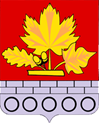 АДМИНИСТРАЦИЯ КРАСНОСЕЛЬСКОГО ГОРОДСКОГО ПОСЕЛЕНИЯ ГУЛЬКЕВИЧСКОГО РАЙОНАПОСТАНОВЛЕНИЕот __________________					                                             № _____пос.КрасносельскийПриложение УТВЕРЖДЕН постановлением администрацииКрасносельского городского поселения Гулькевичского районаот __________ № ______Порядокучастия представителей Красносельского городского поселения Гулькевичского района в органах управления автономной некоммерческой организации1. Общие положения1.1. Настоящий Порядок разработан в соответствии с Гражданским кодексом Российской Федерации, Федеральным законом от 12 января 1996 года № 7-ФЗ «О некоммерческих организациях» и определяет процедуру отбора и порядок деятельности представителей Красносельского городского поселения Гулькевичского района в органах управления автономной некоммерческой организации, учредителем которой является Красносельского городского поселения Гулькевичского района                (далее - автономная некоммерческая организация).1.2. Представителями Красносельского городского поселения Гулькевичского района в органах управления автономной некоммерческой организации (далее – представители Красносельского городского поселения Гулькевичского района) могут быть:- лица, замещающие должности муниципальной службы Красносельского городского поселения Гулькевичского района;- иные лица, действующие в соответствии с договором о представлении интересов Красносельского городского поселения Гулькевичского района в органах управления автономной некоммерческой организации (далее - договор) и настоящим Порядком (далее - профессиональные поверенные).1.3. Целями участия представителей Красносельского городского поселения Гулькевичского района в органах управления автономной некоммерческой организации являются:- эффективное управление автономной некоммерческой организацией;- обеспечение соблюдения норм действующих нормативных правовых актов в деятельности автономной некоммерческой организации;- защита интересов Красносельского городского поселения Гулькевичского района при принятии решений органами управления автономной некоммерческой организации;- получение необходимой информации о деятельности автономной некоммерческой организации в соответствии с действующим законодательством.- обеспечение проведения мероприятий, направленных на достижение целей создания автономной некоммерческой организации2. Порядок назначения представителей муниципального образования2.1. Представители Красносельского городского поселения Гулькевичского района из числа лиц, замещающих должности муниципальной службы Красносельского городского поселения Гулькевичского района, назначаются главой Красносельского городского поселения Гулькевичского района путем издания постановления администрации.Помимо указания на назначаемое лицо постановление администрации Красносельского городского поселения Гулькевичского района должно содержать сведения о сроке наделения его полномочиями по представлению Красносельского городского поселения Гулькевичского района в соответствующем органе управления автономной некоммерческой организации.2.2. Договор с гражданином Российской Федерации, не замещающим муниципальную должность Красносельского городского поселения Гулькевичского района или должность муниципальной службы Красносельского городского поселения Гулькевичского района, заключается с администрацией Красносельского городского поселения Гулькевичского района.Администрация Красносельского городского поселения Гулькевичского района при заключении договора обеспечивает включение в него следующих условий:наименование автономной некоммерческой организации и органа управления, в которых гражданин уполномочивается представлять Красносельского городского поселения Гулькевичского района;срок, на который заключается договор;указание на безвозмездный характер заключаемого договора;права и обязанности представителя Красносельского городского поселения Гулькевичского района;права и обязанности администрации Красносельского городского поселения Гулькевичского района;порядок и основания прекращения договора.3. Требования к порядку осуществления действий представителей Красносельского городского поселения Гулькевичского района3.1. Представитель Красносельского городского поселения Гулькевичского района осуществляет голосование по вопросам повестки дня заседания органов управления автономной некоммерческой организации либо, руководствуясь указаниями администрации Красносельского городского поселения Гулькевичского района (в случае, указанном в пункте 3.2 Порядка), либо по собственному усмотрению с учетом соблюдения интересов Красносельского городского поселения Гулькевичского района.3.2. Обязательному письменному согласованию с администрацией Красносельского городского поселения Гулькевичского района подлежит голосование представителя Красносельского городского поселения Гулькевичского района, по вопросам, указанным в пункте 3 статьи 29 Федерального закона от 12 января   1996 г. № 7-ФЗ «О некоммерческих организациях», отнесенным к исключительной компетенции высшего органа управления автономной некоммерческой организации.Не позднее чем за пять рабочих дней до даты проведения заседания органа управления автономной некоммерческой организации (далее - заседание), а в случае, если уведомление о проведении заседания получено представителем Красносельского городского поселения Гулькевичского района менее чем за пять рабочих дней до даты его проведения, - в течение одного рабочего дня представитель Красносельского городского поселения Гулькевичского района представляет лично либо направляет с использованием факсимильной связи (электронной почты) с последующим представлением оригиналов документов в администрацию Красносельского городского поселения Гулькевичского района повестку дня заседания (извещение о проведении заседания), представленные автономной некоммерческой организацией документы, необходимые для рассмотрения включенных в повестку дня заседания вопросов, а также свои предложения по голосованию.На основании полученных от представителя Красносельского городского поселения Гулькевичского района материалов и его письменного мнения администрация Красносельского городского поселения Гулькевичского района не позднее двух рабочих дней после поступления материалов либо в день их поступления, если уведомление представителя Красносельского городского поселения Гулькевичского района получено с опозданием, направляет представителю Красносельского городского поселения Гулькевичского района письменные указания по голосованию на заседании органа управления автономной некоммерческой организации. При отсутствии письменных указаний представитель Красносельского городского поселения Гулькевичского района голосует в соответствии с предложениями, направленными им ранее в администрацию Красносельского городского поселения Гулькевичского района.3.3. Иные полномочия представителей Красносельского городского поселения Гулькевичского района осуществляются ими в порядке, предусмотренном законодательством Российской Федерации и законодательством Краснодарского края, с учетом соблюдения интересов Красносельского городского поселения Гулькевичского района.3.4. Представитель Красносельского городского поселения Гулькевичского района обязан:3.4.1. Лично участвовать в работе органов управления автономной некоммерческой организации, в которые он назначен, и не может делегировать свои полномочия иным лицам, в том числе замещающим его по месту основной работы.3.4.2. Неукоснительно выполнять письменные указания администрации Красносельского городского поселения Гулькевичского района по голосованию на заседании.3.4.3. Представлять в администрацию Красносельского городского поселения Гулькевичского района необходимую информацию и предложения по вопросам компетенции органов управления автономной некоммерческой организации в сроки, установленные настоящим Порядком, а также по требованию администрации Красносельского городского поселения Гулькевичского района.3.4.4. В соответствии с главой 4 настоящего Порядка отчитываться о своей деятельности.3.5. Представитель Красносельского городского поселения Гулькевичского района не вправе:3.5.1. Разглашать информацию о деятельности автономной некоммерческой организации.3.5.2. Использовать свое положение и полученную информацию о деятельности автономной некоммерческой организации в личных интересах, а также в интересах третьих лиц.4. Порядок отчетности представителей Красносельского городского поселения Гулькевичского района4.1. Ежегодно, до 1 мая, представители Красносельского городского поселения Гулькевичского района представляют в администрацию Красносельского городского поселения Гулькевичского района отчет о своей деятельности в органах управления автономной некоммерческой организации, учредителем которой является Красносельского городского поселения Гулькевичского района, по форме согласно Приложению № 2 к настоящему Порядку.5. Порядок прекращения полномочий представителя Красносельского городского поселения Гулькевичского района5.1. Полномочия представителя Красносельского городского поселения Гулькевичского района прекращаются:5.1.1. По истечении срока полномочий в соответствии с правовым актом администрации Красносельского городского поселения Гулькевичского района или заключенным договором о представлении интересов Красносельского городского поселения Гулькевичского района в органах управления автономной некоммерческой организации.5.1.2. В связи с решением администрации Красносельского городского поселения Гулькевичского района о замене представителя.5.1.3. При увольнении представителя Красносельского городского поселения Гулькевичского района с занимаемой им должности муниципальной службы Красносельского городского поселения Гулькевичского района.5.1.4. В случае расторжения или прекращения договора о представлении интересов Красносельского городского поселения Гулькевичского района в органах управления автономной некоммерческой организации.5.1.5. В случае ликвидации или прекращения деятельности автономной некоммерческой организации при ее реорганизации.5.2. Замена представителя Красносельского городского поселения Гулькевичского района осуществляется в случае:отказа представителя Красносельского городского поселения Гулькевичского района от участия в органах управления автономной некоммерческой организации;систематического (два раза и более) неисполнения представителем Красносельского городского поселения Гулькевичского района обязанностей, установленных пунктом 3.4 Порядка.5.3. Решение о замене муниципального служащего Красносельского городского поселения Гулькевичского района, являющегося представителем Красносельского городского поселения Гулькевичского района, принимается в форме постановления администрации Красносельского городского поселения Гулькевичского района и назначается иной муниципальный служащий Красносельского городского поселения Гулькевичского района в качестве представителя Красносельского городского поселения Гулькевичского района.5.4. Решение о замене гражданина, являющегося представителем Красносельского городского поселения Гулькевичского района и действующего на основании договора, принимается в случае расторжения или прекращения договора о представлении интересов Красносельского городского поселения Гулькевичского района в органах управления автономной некоммерческой организации.5.5. В случае прекращения полномочий представителя Красносельского городского поселения Гулькевичского района по основаниям, указанным в подпунктах 5.1.1 - 5.1.4 пункта 5.1 Порядка, администрация Красносельского городского поселения Гулькевичского района в течение семи календарных дней уведомляет об этом автономную некоммерческую организацию, а также предпринимает действия, необходимые для включения в органы управления автономной некоммерческой организации иного лица, уполномоченного представлять интересы Красносельского городского поселения Гулькевичского района в органах управления автономной некоммерческой организации.Форма отчета представителей Красносельского городского поселения Гулькевичского района в органе управления автономной некоммерческой организацииРаздел 1. Общие сведенияРаздел 2. Деятельность представителя Красносельского городского поселения Гулькевичского района в органе управления автономной некоммерческой организации за отчетный периодЛИСТ СОГЛАСОВАНИЯпроекта постановления администрации Красносельского городского поселения Гулькевичского района от _______________ № _____Об утверждении Порядка участия представителей Красносельского городского поселения Гулькевичского района  в органах управления автономной некоммерческой организацииОб утверждении Порядка участия представителей Красносельского городского поселения Гулькевичского района  в органах управления автономной некоммерческой организацииОб утверждении Порядка участия представителей Красносельского городского поселения Гулькевичского района  в органах управления автономной некоммерческой организацииВ соответствии с пунктом 5 статьи 10 Федерального закона от 12 января 1996 г. № 7-ФЗ «О некоммерческих организациях» постановляю:1. Утвердить Порядок участия представителей  Красносельского городского поселения Гулькевичского района  в органах управления автономной некоммерческой организации (приложение № 1).2. Утвердить Форму отчета представителя  Красносельского городского поселения Гулькевичского района  в органе управления автономной некоммерческой организации (приложение № 2).3. Обнародовать настоящее постановление в специально установленных местах для обнародования муниципальных правовых актов органов местного самоуправления Красносельского городского поселения Гулькевичского района, разместить его на официальном сайте Красносельского городского поселения Гулькевичского района в информационно-телекоммуникационной сети «Интернет».4. Контроль за выполнением настоящего постановления оставляю за собой.5. Постановление вступает в силу со дня его официального обнародования.В соответствии с пунктом 5 статьи 10 Федерального закона от 12 января 1996 г. № 7-ФЗ «О некоммерческих организациях» постановляю:1. Утвердить Порядок участия представителей  Красносельского городского поселения Гулькевичского района  в органах управления автономной некоммерческой организации (приложение № 1).2. Утвердить Форму отчета представителя  Красносельского городского поселения Гулькевичского района  в органе управления автономной некоммерческой организации (приложение № 2).3. Обнародовать настоящее постановление в специально установленных местах для обнародования муниципальных правовых актов органов местного самоуправления Красносельского городского поселения Гулькевичского района, разместить его на официальном сайте Красносельского городского поселения Гулькевичского района в информационно-телекоммуникационной сети «Интернет».4. Контроль за выполнением настоящего постановления оставляю за собой.5. Постановление вступает в силу со дня его официального обнародования.В соответствии с пунктом 5 статьи 10 Федерального закона от 12 января 1996 г. № 7-ФЗ «О некоммерческих организациях» постановляю:1. Утвердить Порядок участия представителей  Красносельского городского поселения Гулькевичского района  в органах управления автономной некоммерческой организации (приложение № 1).2. Утвердить Форму отчета представителя  Красносельского городского поселения Гулькевичского района  в органе управления автономной некоммерческой организации (приложение № 2).3. Обнародовать настоящее постановление в специально установленных местах для обнародования муниципальных правовых актов органов местного самоуправления Красносельского городского поселения Гулькевичского района, разместить его на официальном сайте Красносельского городского поселения Гулькевичского района в информационно-телекоммуникационной сети «Интернет».4. Контроль за выполнением настоящего постановления оставляю за собой.5. Постановление вступает в силу со дня его официального обнародования.Глава Красносельского городского поселения Гулькевичского района                 А.И.РогозаГлава Красносельского городского поселения Гулькевичского района                 А.И.РогозаНаименование автономной некоммерческой организацииЮридический адрес автономной некоммерческой организацииНаименование органа управления автономной некоммерческой организацииОтчет за период с ________ по ________Ф.И.О. представителя Красносельского городского поселения Гулькевичского района в органе управления автономной некоммерческой организацииРеквизиты постановления администрации Красносельского городского поселения Гулькевичского района о назначении представителем Красносельского городского поселения Гулькевичского района в органе управления автономной некоммерческой организации (номер и дата)Реквизиты договора о представлении интересов Красносельского городского поселения Гулькевичского района в органе управления автономной некоммерческой организации (номер и дата)Дата проведения заседания органа управленияВопросы повестки дня заседания органа управленияПозиция представителя Красносельского городского поселения Гулькевичского районаУказания, полученные от администрации Красносельского городского поселения Гулькевичского районаУказания, полученные от администрации Красносельского городского поселения Гулькевичского районаРезультат голосованияГлава Красносельского городского поселения Гулькевичского района                 А.И.Рогоза«Об утверждении Порядка участия представителей Красносельского городского поселения Гулькевичского района  в органах управления автономной некоммерческой организации»«Об утверждении Порядка участия представителей Красносельского городского поселения Гулькевичского района  в органах управления автономной некоммерческой организации»«Об утверждении Порядка участия представителей Красносельского городского поселения Гулькевичского района  в органах управления автономной некоммерческой организации»«Об утверждении Порядка участия представителей Красносельского городского поселения Гулькевичского района  в органах управления автономной некоммерческой организации»«Об утверждении Порядка участия представителей Красносельского городского поселения Гулькевичского района  в органах управления автономной некоммерческой организации»Проект подготовлен и внесен:Проект подготовлен и внесен:Специалист 1 категории администрации Красносельского городского поселения Гулькевичского районаСпециалист 1 категории администрации Красносельского городского поселения Гулькевичского района        Е.В.Хворова        Е.В.ХвороваПроект согласован:Заместитель главы Красносельского городского поселения Гулькевичского районаПроект согласован:Заместитель главы Красносельского городского поселения Гулькевичского района        Д.М.Бражко        Д.М.Бражко